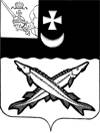 КОНТРОЛЬНО-СЧЕТНЫЙ ОРГАН БЕЛОЗЕРСКОГО МУНИЦИПАЛЬНОГО РАЙОНА161200, Вологодская область, г. Белозерск, ул. Фрунзе, д.35тел. (81756)  2-32-54,  факс (81756) 2-32-54,   e-mail: krk@belozer.ruЗАКЛЮЧЕНИЕ на отчет об исполнении бюджета Белозерского муниципального района за 1 полугодие 2020 года21 августа 2020 года         Заключение Контрольно-счетного органа района  на отчет об исполнении районного бюджета за 1 полугодие 2020 года подготовлено на основании пункта 3 плана работы Контрольно-счетного органа района на 2020 год, пункта 12.2 статьи 12 Положения  «О контрольно-счетном  органе Белозерского муниципального района», утвержденного решением Представительного Собрания района от 26.05.2020  № 33, ст.157, 264.1, 264.2, 268.1 Бюджетного Кодекса Российской Федерации, ст.9 Федерального закона от 07.02.2011 № 6-ФЗ «Об общих принципах организации и деятельности контрольно-счетных органов субъектов Российской Федерации и муниципальных образований», Положения о бюджетном процессе в Белозерском муниципальном районе, утвержденного решением Представительного Собрания района от 29.01.2019  № 1 (с последующими дополнениями и изменениями).    При подготовке заключения использованы отчетность и информационные материалы, представленные Финансовым управлением Белозерского муниципального района.В соответствии с решением Представительного Собрания района от 29.01.2019 №1 «О бюджетном процессе в Белозерском муниципальном районе» (с учетом изменений и дополнений)  отчет об исполнении районного бюджета за первый квартал, полугодие и девять месяцев текущего финансового года с приложениями и пояснительной запиской предоставляется в Представительное Собрание района  и Контрольно-счетный орган района.Отчет об исполнении районного бюджета за 1 полугодие 2020 года  (далее – отчет об исполнении бюджета) утвержден постановлением администрации Белозерского муниципального района от 27.07.2020 № 290 и представлен в Контрольно-счетный орган района  в соответствии с п. 1 статьи 7 Положения  «О бюджетном процессе в Белозерском муниципальном районе».Анализ отчета об исполнении бюджета проведен Контрольно-счетным органом района в следующих целях:сопоставления исполненных показателей  районного бюджета за 1 полугодие 2020 года с годовыми назначениями, а также с показателями за аналогичный период предыдущего года;выявления возможных несоответствий (нарушений) и подготовки предложений, направленных на их устранение.Общая характеристика районного бюджета Отчет об исполнении районного бюджета составлен в форме приложений: 1 – по доходам районного бюджета, 2 – по расходам  районного бюджета по разделам, подразделам классификации расходов, 3 – по источникам внутреннего финансирования дефицита районного бюджета.Представленные формы бюджетной отчетности составлены в соответствии с Приказом Минфина России от 28.12.2010 № 191н "Об утверждении Инструкции о порядке составления и представления годовой, квартальной и месячной отчетности об исполнении бюджетов бюджетной системы Российской Федерации" (с последующими изменениями и дополнениями).Основные характеристики  районного бюджета  на 2020 год утверждены решением Представительного собрания района от  23.12.2019 № 104:- общий объем доходов- 557 289,2 тыс. рублей;- общий объем расходов- 549 189,2 тыс. рублей;- профицит районного бюджета – 8 100,0 тыс. рублей.Изменения  в решение Представительного Собрания района «О районном бюджете на 2020 год и плановый период 2121-2022 годов» в первом полугодии вносились  четыре раза (решения от 28.01.2020 № 4, от 27.03.2020 № 15, от 29.04.2020 № 16, от 22.06.2020 № 38).  В результате внесенных изменений бюджетные назначения на 2020 год составили:- общий объем доходов – 636 894,2 тыс. рублей;- общий объем расходов – 639 374,2 тыс. рублей.- дефицит бюджета –2 480,0 тыс. рублей.Таким образом, доходная часть районного бюджета по сравнению с первоначальными значениями увеличилась на 79 605,0 тыс. рублей или в 14,3%, расходная часть увеличилась на 90 185,0 тыс. рублей или в 16.4%, размер дефицита  бюджета утвержден в сумме 2 480,0 тыс. рублей.В 1 полугодии 2020 года в районный бюджет поступили доходы в сумме 233 595,7 тыс. рублей, что составляет  36,7% от утвержденных годовых назначений в сумме 639 894,2 тыс. рублей. Налоговые и неналоговые доходы поступили в сумме  56 647,9 тыс. рублей, что составляет 45,2%  от утвержденных годовых назначений, объем безвозмездных поступлений составил 176 947,8 тыс. рублей или 34,6%  от утвержденных годовых назначений.Расходы  районного бюджета исполнены в сумме 234 730,2  тыс. рублей, что составляет 36,7 % от утвержденных годовых назначений в сумме 639 374,2 тыс. рублей.В 1 полугодии 2020 года районный бюджет  исполнен с дефицитом 1 134,5  тыс. рублей.Исполнение основных характеристик  районного бюджета за 1 полугодие   2020 года в сравнении с аналогичным периодом 2019 года характеризуется следующими данными:Таблица № 1                                                                                                                                               тыс. рублей                                                                                     По сравнению с 1 полугодием 2019 года доходы районного бюджета увеличились  на 13 206,6 тыс. рублей  или на 6 %, расходы увеличились на 11 159,9 тыс. рублей  или на 5%. Районный бюджет за 1 полугодие  2020 года исполнен с дефицитом в размере 1 134,5 тыс. рублей, за аналогичный период 2019 года бюджет исполнен с дефицитом в размере 3 181,2 тыс. рублей.Доходы  районного бюджета Исполнение  доходной части бюджета является одним из основных показателей финансового состояния муниципального образования.Доходная часть районного бюджета  сформирована за счет поступлений из следующих основных источников: налоговых, неналоговых доходов и безвозмездных поступлений.Структура источников формирования доходов районного бюджета в 1 полугодии 2020 года приведена в таблице.Таблица № 2                                                                                                                                              тыс. рублейИсполнение бюджета по доходам в 1 полугодии 2020 года составило:- по налоговым доходам – 53 335,2 тыс. рублей или 44,6 % уточненного бюджета на год;- по неналоговым доходам – 3 312,7 тыс. рублей или 56,7% уточненного бюджета на год;- по безвозмездным поступлениям – 176 947,8 тыс. рублей или 34,6% уточненного бюджета на год.Исполнение доходной части бюджета в 1 полугодии 2020 года обеспечено на 75,7% безвозмездными поступлениями и на 24,3% собственными доходами.Таким образом, в доходах районного бюджета доля собственных доходов на 51,4 процентных пункта меньше доли финансовой безвозмездной помощи вышестоящих бюджетов. В 1 полугодии 2019 года в структуре доходов бюджета поселения доля собственных доходов составляла 23,2%, безвозмездных поступлений 76,8%.Налоговые и неналоговые доходы исполнены в сумме 56 647,9 тыс. рублей или на 45,2 % к утвержденным годовым назначениям 125 358,0 тыс. рублей. Удельный вес собственных доходов в общих доходах районного бюджета составил 24,3%. По сравнению с 1 полугодием 2019 года поступление налоговых и неналоговых  доходов  увеличилось на 5 539,2 тыс. рублей или на 10,8 %. На долю налоговых доходов приходится 22,8 %, на долю неналоговых доходов 1,5 %, что в абсолютной сумме соответственно составляет 53 335,2 тыс. рублей и 3 312,7 тыс. рублей.Наибольший удельный вес в поступлении собственных доходов районного бюджета занимает налог на доходы физических лиц – 71,4%, что в денежном выражении составляет 40 473,1 тыс. рублей. Налоговые доходы за 1 полугодие 2020 года исполнены в сумме 53 335,2 тыс. рублей или на 44,6 % к плановым годовым назначениям, установленным в сумме 119 520,0 тыс. рублей. По сравнению с аналогичным периодом 2019 года объем налоговых доходов увеличился на 5 833,5 тыс. рублей или на 12,3%.Структура налоговых доходов районного бюджета  представлена в таблице: Таблица №  3                                                                                                                                              тыс.рублейВ отчетном периоде основным источником налоговых доходов районного бюджета являлся налог на доходы физических лиц. Доля налога на доходы физических лиц в налоговых доходах бюджета составляет 75,9%, по сравнению с 2019 годом увеличилась на 5,2 процентных пункта. Общий объем поступлений указанного налога составил 40 473,1 тыс. рублей или    44,7 % от запланированной суммы на год  90 455 тыс. рублей.  Объем поступлений данного налога за аналогичный период 2019 года составил  33 564,9 тыс. рублей. Таким образом, по сравнению с 1 полугодием  2019 года объем поступлений налога на доходы физических лиц в районный бюджет увеличился   на 6 908,2 тыс. рублей или на 20,6 %.Второе место по величине поступлений в районный бюджет занимают налоги на совокупный доход. Общий объем указанных налогов в 1 полугодии 2020 года составил 7 656,7 тыс. рублей или 46,1% от плановых годовых назначений в сумме 16 621,0 тыс. рублей. Удельный вес в налоговых доходах бюджета составляет 14,4 %. Объем поступлений указанных налогов за аналогичный период прошлого года составил  7 871,3  тыс. рублей. Таким образом, по сравнению с 1 полугодием  2019 года поступление  налогов на совокупный доход снизилось на 214,6 тыс. рублей  или на 2,7%.   Поступление акциз по подакцизным товарам  в 1 полугодии 2020 года  составило 4 487,4 тыс. рублей, что составляет 43,1 % от планового годового назначения 10 403,0 тыс. рублей. Удельный вес в налоговых доходах бюджета составляет 8,4 %. Объем поступлений указанного налога за аналогичный период прошлого года составил  5 105,6  тыс. рублей. Таким образом, по сравнению с 1 полугодием 2019 года поступление акциз по подакцизным товарам в районный бюджет снизилось на 618,2 тыс. рублей или на 12,1%.Доходы от уплаты государственной пошлины в 1 полугодии 2020 года составляют 718,0 тыс. рублей или 35,2% планового назначения на год, установленного в сумме 2 041,0 тыс. рублей. Удельный вес в налоговых доходах бюджета составляет 1,3 %. Объем поступлений  за аналогичный период прошлого года составил  959,9  тыс. рублей. Таким образом, по сравнению с 1 полугодием 2019 года поступление доходов от уплаты государственной пошлины в районный бюджет снизилось на 241,9 тыс. рублей или на 25,2%. В ходе проведенного сравнительного анализа поступлений в бюджет налоговых доходов в 1 полугодии 2020 года и  1 полугодии 2019 года установлено увеличение в 1 полугодии 2020 года объема поступления налога на доходы физических на 20,6%.Поступление налогов на совокупный доход  снизилось на 214,6 тыс. рублей или на 2,7 %, акциз по подакцизным товарам на 618,2 тыс. рублей или на 12,1%, государственной пошлины на 241,9 тыс. рублей или на 25,2%.В целом, по сравнению с аналогичным периодом 2019 года, поступление налоговых доходов в 1 полугодии 2020 года увеличилось на 5 833,5 тыс. рублей или на 12,3 %.Причиной низкого исполнения прогнозных поступлений 1 полугодия 2020 года является сокращение деловой активности бизнеса, приостановления деятельности отдельных секторов экономики, снижение количества рассматриваемых дел в судах общей юрисдикции, мировыми судьями,  в связи с распространением новой коронавирусной инфекции.Неналоговые доходы  в 1 полугодии 2020 года исполнены в сумме 3 312,7 тыс. рублей или на 56,7 % к плановым годовым назначениям, установленным в сумме 5 838,0 тыс. рублей. По сравнению с аналогичным периодом 2019 года объем неналоговых доходов снизился на 294,3 тыс. рублей или на 8,2%.Структура неналоговых доходов районного бюджета  представлена в таблице:Таблица № 4                                                                                                                                           тыс.рублейВ  структуре неналоговых доходов районного бюджета в 1 полугодии 2020 года наибольший удельный вес, а именно 60 % занимают доходы от использования имущества, находящегося в государственной и муниципальной собственности. Объем поступлений  в 1 полугодии 2020 года составил 1 983,7 тыс. рублей. За аналогичный период прошлого года указанные доходы поступили в сумме 2 086,0  тыс. рублей. Таким образом, по сравнению с 1 полугодием 2019 года поступление данных доходов уменьшилось на 102,3 тыс. рублей или на 4,9%.Поступление платежей при пользовании природными ресурсами в 1 полугодии 2020 года составило  15,8 тыс. рублей или 20 % плановых годовых назначений. Объем поступлений  за аналогичный период прошлого года составил 66,9  тыс. рублей. Таким образом, по сравнению с 1 полугодием 2019 года поступление данных доходов  уменьшилось на 51,1 тыс. рублей или на 76,4%.Поступление доходов от оказания платных услуг (работ) в 1 полугодии 2020 года  составило 76,6 тыс. рублей или 38,3 % от планового годового назначения 200,0 тыс. рублей. Удельный вес в неналоговых доходах бюджета составляет 2,3%. В аналогичном периоде  2019 года поступления по данному виду доходов составили 12,2 тыс. рублей. Таким образом, по сравнению с 1 полугодием 2019 года поступление указанных доходов увеличилось на 64,4 тыс. рублей в 6,3 раза.Поступление  доходов от продажи материальных и нематериальных активов в 1 полугодии 2020 года  составило 688,8 тыс. рублей, что составляет 84,5 % от планового годового назначения 815,0 тыс. рублей. Удельный вес в неналоговых доходах бюджета составляет 20,8%. В аналогичном периоде  2019 года поступления по данному виду доходов составили 263,2 тыс. рублей. Таким образом, по сравнению с 1 полугодием 2019 года поступление указанных доходов увеличилось на 425,6 тыс. рублей или в 2,6 раза.Поступление доходов в виде штрафов, санкций и возмещения ущерба  в 1 полугодии 2020 года  составило 547,8 тыс. рублей, что составляет 99,6 % от планового годового назначения 550,0 тыс. рублей. Удельный вес в неналоговых доходах бюджета составляет 16,5%. В аналогичном периоде  2019 года поступления по данному виду доходов составили 1 193,6 тыс. рублей. Таким образом, по сравнению с 1 полугодием 2019 года поступление указанных доходов снизилось на 645,8 тыс. рублей на 54,1%.В ходе проведенного сравнительного анализа поступлений в бюджет неналоговых доходов  в 1 полугодии 2020 года и  1 полугодии 2019 года установлено снижение  в 1 полугодии 2020 года объема поступлений  по всем видам неналоговых доходов, за исключением доходов от оказания платных услуг (работ)- рост в 6,3 раза и  доходов от продажи материальных и нематериальных активов – рост в 2,6 раза. В целом поступление неналоговых доходов в 1 полугодии 2020 года снизилось на 294,3 тыс. рублей или на 8,2%  по сравнению с аналогичным периодом 2019 года. Безвозмездные поступленияБезвозмездные поступления в районный бюджет  в 1 полугодии 2020 года составили 176 947,8 тыс. рублей или 34,6 % к утвержденным назначениям на год в сумме 511 536,2 тыс. рублей. По сравнению с 1 полугодием  2019  года безвозмездные поступления увеличились  на 7 717,4 тыс. рублей или на 4,6%, их доля в общих доходах районного бюджета составила 75,7 %. Увеличение безвозмездных поступлений в 1 полугодии 2020 года по отношению к аналогичному периоду 2019 года обусловлено увеличением поступления иных межбюджетных трансфертов в 5,6 раза.В составе безвозмездных поступлений дотации из бюджетов бюджетной системы Российской Федерации в 1 полугодии 2020 года составили 59 986,0 тыс. рублей или 45,1% от утвержденных бюджетных назначений. Доля дотаций в общем объеме безвозмездных поступлений составила 33,9% от фактического исполнения за 1 полугодие 2020 года. По сравнению к аналогичному периоду прошлого года по дотациям наблюдается увеличение поступлений на 18,5 %.В районном бюджете на 2020 год предусмотрено поступление субсидий бюджетам муниципальных районов в размере 168 716,8 тыс. рублей, в 1 полугодии 2020 года  фактически  поступили субсидии в общем объеме 3 851,7 тыс. рублей или 2,3% от утвержденных бюджетных назначений. Доля субсидий в общем объеме безвозмездных поступлений составила 2,2% от фактического исполнения за 1 полугодие 2020 года. По сравнению к аналогичному периоду прошлого года по субсидиям наблюдается снижение  поступлений на 79,5%.В составе безвозмездных поступлений субвенции из других уровней бюджетов предусмотрены в размере 194 817,2 тыс. рублей, в 1 полугодии 2020 года субвенции поступили в размере 102 413,3 тыс. рублей или 52,6% от утвержденных бюджетных назначений. Доля субвенций в общем объеме безвозмездных поступлений составила 57,9% от фактического исполнения за 1 полугодие 2020 года. По сравнению к аналогичному периоду прошлого года по субвенциям наблюдается рост поступлений на 4,8%.За 1 полугодие текущего года в районный бюджет иные межбюджетные трансферты поступили в сумме 10 820,2 тыс. рублей или 72,4% от утвержденных бюджетных назначений. Доля иных межбюджетных трансфертов  в общем объеме безвозмездных поступлений составила 6 % от фактического исполнения за 1 полугодие 2020 года. По сравнению с аналогичным периодом прошлого года поступление иных межбюджетных трансфертов увеличилось в 5,6 раз.Бюджетом Белозерского муниципального района на 2020 год предусмотрено поступление прочих безвозмездных поступлений в сумме 41,0 тыс. рублей, фактически прочие безвозмездные поступления в текущем периоде не поступали. Возвращены остатки субсидий, субвенций и иных межбюджетных трансфертов, имеющие целевое назначение, прошлых лет в сумме 123,4 тыс. рублей.Кассовый план по доходам  на 1 полугодие  2020 года утвержден в объеме 355 321,9 тыс. рублей или  55,8 % от годовых назначений, исполнен в объеме 233 595,7  тыс. рублей или 65,7 % от утвержденных назначений на 1 полугодие 2020 года.В ходе проведенного анализа исполнения районного бюджета  по доходам установлено, что исполнение доходной части районного бюджета  в 1 полугодии 2020 года обеспечено на 75,7% безвозмездными поступлениями и на 24,3% собственными доходами.  По сравнению с аналогичным периодом 2019 года поступления в доходную часть бюджета в отчетном периоде текущего года увеличились на 6 %. Прирост составил 13 256,6 тыс. рублей, в основном за счет увеличения объема  безвозмездных поступлений. Расчеты по платежам в районный бюджет	По состоянию на 01 июля 2020 года недоимка по платежам в районный бюджет составила 182,0 тыс. рублей.	Анализ недоимки по платежам в районный бюджет  представлен в таблице:                                                                                                                                                                                                                                                                                       Таблица № 5                                                                                                                                            тыс. рублей	Наибольший удельный вес занимает недоимка по УСН, так по состоянию на 01.07.2020 размер недоимки составил 555,4 тыс. рублей или 37,6% от общего объема.	Уровень недоимки по состоянию на 01.07.2020 увеличился на 28,8% или на 330,2 тыс. рублей по сравнению с данными на 01.01.2020.	Контрольно-счетный орган района отмечает, что поступление недоимки является существенным потенциальным резервом увеличения налоговых доходов районного бюджета.Расходы районного бюджета Расходы  районного бюджета на 2020 год первоначально утверждены в сумме  549 189,2 тыс. рублей. В течение 1 полугодия  2020 года плановый объем расходов уточнялся четыре раза и в окончательном варианте составил 639 374,2 тыс. рублей, что больше первоначального плана на 16,4 %.За 1 полугодие 2020 года расходы  районного бюджета   исполнены в сумме 234 730,2 тыс. рублей или на 36,7 % к утвержденным годовым назначениям в сумме 639 374,2 тыс. рублей. По сравнению с 1 кварталом  2019 года расходы увеличились  на 11 159,9 тыс. рублей или на 5 %. Исполнение расходной части районного бюджета за 1 полугодие 2020 года по сравнению с аналогичным периодом 2019 года представлено в таблице:Таблица №   6                                                                                                                                           тыс. рублейВ отчетном периоде районный  бюджет исполнен на 36,7%, что ниже планового процента исполнения.   Расходы районного  бюджета на  социальную направленность составили  68,4% от общего объема расходов, в аналогичном периоде 2019 года -77,1%. Основной удельный вес в составе произведенных расходов районного бюджета  занимают расходы по разделу «Образование» - 56,4%. За 1 полугодие 2020 года исполнение составило 132 418,2 тыс. рублей или 46,5 % к утвержденным годовым назначениям. По сравнению с аналогичным периодом 2019 года расходы по данному разделу снизились на 8 600,8 тыс. рублей или на 6,1%.Наибольший процент исполнения (выше 50%) составил  по разделам: - «Общегосударственные вопросы» - 50,8%;- «Социальная политика» - 69,1%.Наименьшее исполнение районного бюджета за 1 полугодие  2020 года (менее 10%) составило по разделам:- «Национальная экономика» – 8%;- «Жилищно-коммунальное хозяйство» - 9,2%;- «Охрана окружающей среды» - 2,6%.По разделу «Здравоохранение» расходы в 1 полугодии 2020 года не производились.По сравнению с аналогичным периодом  2019 года в отчетном периоде расходы увеличились по следующим разделам: «Общегосударственные вопросы»  на 51,5% или на 18 788,2 тыс. рублей,  «Национальная  безопасность и правоохранительная деятельность» на 30,1% раза или на 256,1 тыс. рублей, «Жилищно-коммунальное хозяйство» в 6,3 раза  на 4 260,1 тыс. рублей,    «Охрана окружающей среды» на 25,1% или на 8,7 тыс. рублей, «Культура, кинематография» на 1,1%, или на 149,7 тыс. рублей, «Межбюджетные  трансферты общего характера  бюджетам субъектов Российской Федерации и муниципальных образований»  на 14,3%, или на 839,0 тыс. рублей.Уменьшение расходов произошло по следующим разделам: «Национальная экономика»  на 19,1% или на 1 364,4 тыс. рублей, «Образование»  на 6,1%  или  на  8 600,8 тыс. рублей, «Социальная политика»  на 0,7%, или на 72,3 тыс. рублей, «Физическая культура и спорт» на 44,3%, или на 3 044,0 тыс. рублей, «Обслуживание государственного и муниципального долга» на 49,2% или на 37,5 тыс. рублей. В ходе анализа исполнения расходной части районного бюджета, установлено, что в 1 полугодии 2020 года  районный бюджет  по расходам исполнен ниже 50% (плановый процент исполнения) по всем разделам классификации расходов, за исключением расходов по разделам «Общегосударственные вопросы», «Охрана окружающей среды».Дефицит  районного бюджета           Решением Представительного Собрания района от 23.12.2020 № 104 «О районном бюджете на 2020 год и плановый период 2021 и 2022 годов» первоначально районный бюджет утвержден с профицитом в размере 8 100,0 тыс. рублей. Изменения  в решение Представительного Собрания района «О районном бюджете на 2020 год и плановый период 2121-2022 годов» в первом полугодии вносились  четыре раза. Так, на отчетную дату, в соответствии с решением Представительного Собрания района  от 22.06.2020 № 38, утвержден дефицит районного бюджета в размере 2 480,0 тыс. рублей.  Фактически за 1 полугодие 2020 года бюджет исполнен с дефицитом в сумме 1 134,5  тыс. рублей. За аналогичный период 2019 года бюджет исполнен с дефицитом в сумме 3 181,2 тыс. рублей.Вывод          1. Отчет об исполнении районного бюджета  за  1 полугодие  2020 года в представленном виде соответствует нормам действующего бюджетного законодательства.	2. В соответствии с п.4 ст.264.1 Бюджетного кодекса РФ отчет об исполнении бюджета за 1 полугодие 2020 года содержит данные об исполнении бюджета по доходам, расходам и источникам финансирования дефицита бюджета в соответствии с бюджетной классификацией РФ.	3. Представленные формы бюджетной отчетности составлены в соответствии с Приказом Минфина России от 28.12.2010 № 191н "Об утверждении Инструкции о порядке составления и представления годовой, квартальной и месячной отчетности об исполнении бюджетов бюджетной системы Российской Федерации" (с изменениями и дополнениями).          4. Районный бюджет  за  1 полугодие  2020 года исполнен:- по доходам в сумме 233 595,7 тыс. рублей  или на 36,7%;            - по расходам – 234 730,2 тыс. рублей  или на 36,7%;            - с дефицитом – 1 134,5 тыс.  рублей.Исполнение доходной части бюджета в 1 полугодии 2020 года обеспечено на 75,7% безвозмездными поступлениями и на 24,3% собственными доходами.Таким образом, в доходах районного бюджета  доля собственных доходов на 51,4 процентный пункт меньше доли финансовой безвозмездной помощи вышестоящих бюджетов.           	5. Уровень недоимки по состоянию на 01.07.2020 увеличился на 28,8% или на 330,2 тыс. рублей по сравнению с данными на 01.01.2020.	Контрольно-счетный орган района отмечает, что поступление недоимки является существенным потенциальным резервом увеличения налоговых доходов районного бюджета.	 6. В отчетном периоде  районный бюджет по расходам исполнен ниже 50% (плановый процент исполнения) по всем разделам классификации расходов, за исключением расходов по разделам  «Общегосударственные вопросы», «Охрана окружающей среды». Председатель контрольно-счетного органа района                                                                 Н.С.ФредериксенНаименованиеИсполнение 1 полугодие  2019 годаУточненный бюджетный план            на 2020 годИсполнение1 полугодие  2020 года% исполнения гр.4/гр.3Отклонение 1 полугодия  2020 года от 1 полугодия  2019 года(гр.4-гр.2)Отношение 1полугодия 2020 года к 1 полугодию 2019 года        ( %)(гр.4/ гр.2)1234567Всего доходов220 389,1636 894,2233 595,736,7+ 13 206,6106Всего расходов223 570,3639 374,2234 730,236,7+ 11 159,9105Дефицит (-), профицит (+)  - 3 181,2- 2 480,0-1 134,5НаименованиеИсполнение       1 полугодие 2019 годаУточненный бюджетный план            на 2020 годИсполнение 1 полугодие 2020 года% исполнения (гр.4/гр.3)Отклонение  1 полугодия 2020 года от 1 полугодия 2019 года     (гр4-гр2)   (+;-)Отношение    1 полугодия 2020 года от   1 полугодия 2019 года        (гр4/гр2)      (%)Удельный вес в доходах %12345678Налоговые доходы47501,7119520,053335,244,6+5833,5112,322,8Налог на доходы физических лиц33564,990455,040473,144,7+6908,2120,617,3Акцизы по подакцизным товарам (продукции), производимым на территории РФ5105,610403,04487,443,1-618,287,91,9Налоги на совокупный доход, в т.ч:7 871,316 621,07 656,746,1-214,697,33,3УСН3 967,98 647,03 855,044,6-112,997,21,7ЕНВД3 818,27 723,03 616,946,8-201,394,71,5ЕСХН15,784,072,286,0+56,5459,90,04Налог, взимаемый в связи с применением патентной системы69,5167,0112,667,4+43,1162,00,06Государственная пошлина959,92 041,0718,035,2-241,974,80,3Неналоговые доходы3 607,05 838,03 312,756,7-294,391,81,5Доходы от использования имущества, находящегося в государственной и муниципальной собственности2 086,04 194,01 983,747,3-102,395,10,8Платежи при пользовании природными ресурсами66,979,015,820,0-51,123,60,1Доходы от оказания платных услуг (работ) и компенсации затрат государства12,2200,076,638,3+64,4627,90,1Доходы от продажи материальных и нематериальных активов263,2815,0688,884,5+425,6261,70,3Штрафы, санкции, возмещение ущерба1 193,6550,0547,899,6-645,845,90,2Прочие неналоговые доходы-14,90,00,0  -+14,90,00,0Налоговые и неналоговые доходы51 108,7125 358,056 647,945,2+5 539,2110,824,3Безвозмездные поступления169 230,4511 536,2176 947,834,6+7 717,4104,675,7Дотации50 625,1133 016,159 986,045,1+9 360,9118,525,7Субсидии18 833,8168 716,83 851,72,3-14 982,120,51,6Субвенции97 736,5194 817,2102 413,352,6+4 676,8104,843,8Иные межбюджетные трансферты1 930,514 945,110 820,272,4+8 889,7560,54,6Прочие безвозмездные поступления104,541,00,00,0-104,50,0Доходы от возврата остатков субсидий, субвенций и иных межбюджетных трансфертов, имеющих целевое назначение прошлых лет108,10,00,0  --108,10,0Возврат остатков субсидий, субвенций и иных межбюджетных трансфертов, имеющих целевое назначение, прошлых лет из бюджетов муниципальных районов-58,10,0-123,4  --65,3212,4Доходы всего220 339,1636 894,2233 595,736,7+13 256,6106,0100,0Наименование  налогового доходаИсполнение1 полугодие 2020 годаУдельный вес в структуре налоговых доходов (%)123Налог на доходы физических лиц40 473,175,9Акцизы по подакцизным товарам (продукции), производимым на территории РФ4 487,48,4Налоги на совокупный доход7 656,714,4Государственная пошлина718,01,3Итого налоговые доходы бюджета 53 335,2100,0Наименованиененалогового доходаИсполнение1 полугодие 2020 годаУдельный вес в структуре неналоговых доходов (%)123Доходы от использования имущества, находящегося в государственной и муниципальной собственности1983,760,0Платежи при пользовании природными ресурсами15,80,4Доходы от оказания платных услуг (работ) и компенсации затрат государства76,62,3Доходы от продажи материальных и нематериальных активов688,820,8Штрафы, санкции, возмещение ущерба547,816,5Итого неналоговые доходы бюджета 3 312,7100,0Наименование налога, сбораДанные по состоянию на 01.01.2020Данные по состоянию на 01.07.2020Отклонение (+;-)Отклонение  %Удельный вес %на 01.07.2020123456Налог на доходы физических лиц254,2278,5+24,3109,618,9ЕНВД245,7265,1+19,4107,918УСН242,9555,4+312,5в 2,3 раза37,6ЕСХН286,1283,6-2,599,119,2Патентная система116,392,8-23,579,86,3ИТОГО1 145,21 475,4+330,2128,8100НаименованиеКод расходаИсполнение 1 полугодие  2019 годаУточненный бюджетный план на 2020 годИсполнение 1 полугодие  2020 года % исполнения гр.5/гр.4Отклонение 1 полугодие  2020 года от 1 полугодия  2019 года(гр.5-гр.3)(+;-)Отношение 1полугодия 2020 года к 1 полугодию 2019 года        ( %)(гр.5/ гр.3)Удельный вес в расходах %123456789Общегосударственные вопросы01.003 6471,5108 831,555 259,750,8+18 788,2151,523,5Национальная  безопасность и правоохранительная деятельность03.00851,42 258,81107,549,0+256,1130,10,5Национальная экономика04.007 152,172 769,95 787,78,0-1 364,480,92,5Жилищно-коммунальное хозяйство05.00801,454 943,65061,59,2+4 260,1в 6,3 раза2,2Охрана окружающей среды06.0034,61 667,443,32,6+8,7125,1-Образование07.00141 019,0284 718,2132 418,246,5-8 600,893,956,4Культура, кинематография08.0013 986,745 098,014136,431,3+149,7101,16,00Здравоохранение09.0022,981,30,00,0-22,90,0-Социальная политика10.0010 409,914 962,710337,669,1-72,399,34,4Физическая культура и спорт11.006 878,637 557,53834,610,2-3 044,055,71,6Обслуживание государственного и муниципального долга13.0076,296,938,739,9-37,550,8-Межбюджетные трансферты бюджетам муниципальных образований общего характера14.005 866,016 388,46 705,040,9+839,0114,32,9ИТОГО223 570,3639 374,2234 730,236,7+11 159,9105,0100